Pieczęć parafii                                                                                                                                                     ……………………………………………………………dnia……………………………………………….XVI Diecezjalny Turniej Halowej Piłki Nożnej dla Liturgicznej Służby Ołtarza Diecezji Zamojsko-Lubaczowskiej KARTA ZGŁOSZENIOWA – ETAP REJONOWY 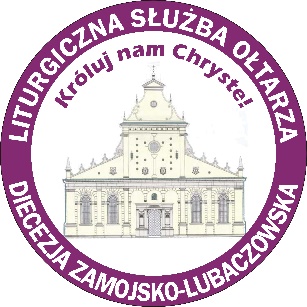 REJON…………………………………………………………………………………..Parafia …………………………………………………………………………………KATEGORIA – ROCZNIKI………………..……….…………………………….Zawodnicy:Jednocześnie oświadczamy, że zapoznaliśmy się z regulamin i będziemy go stosować .  Stwierdzam własnoręcznym podpisem, iż wszyscy startujący i znajdujący się na liście zawodnicy posiadają zgodę rodziców (opiekunów prawnych dotyczy osób niepełnoletnich) na udział w zawodachPodpis opiekunów  								Podpis i pieczęć proboszcza parafii…………………………………………………………………………………………………………………………………………………………………………………………………………………………………………………………………………………………………………………………………………………………Imię i nazwisko OPIEKUNÓWTelefon kontaktowyLp.Imię i nazwiskoAdres zamieszkaniaNr legitymacjiPodpis ministranta12345678910